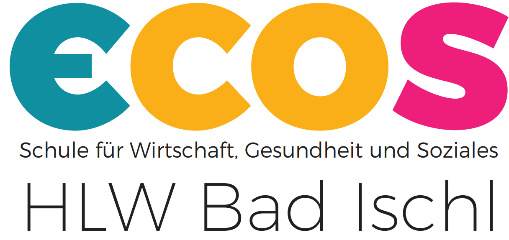 Diplomarbeit 4. Jahrgänge 2023/2024: Ziele  –  Design  –  FormatUnsere verbindlichen Standards JEDES (!) Diplomarbeitsthema ist so anzulegen, dass dazu auch ein PROJEKT vorbereitet und durchgeführt wird. Dieses Unterfangen macht einen WESENTLICHEN TEIL der Arbeit aus.Es wird also nicht bloß ein „Thema“ theoretisch bearbeitet und mit einem „Praktischen Teil“ abgerundet. Vielmehr ist die Ausgangslage eine KONKRETE PROBLEMSTELLUNG, ein „Forschungs“-oder „Untersuchungsanliegen“, welche(s) projektmäßig und nach Möglichkeit in kreativer Weise und in einzelnen Schritten angegangen wird.Jedes Teammitglied kümmert sich im eigenen „Arbeitspaket“ um einen Teil der gemeinsam entwickelten Themenstellung.„Projekt“ bedeutet, dass Elemente des professionellen Projektmanagements erkennbar sein müssen: Projektidee, Definition von Zielen und Meilensteinen, Anwendung von verschiedenen Tools aus dem Projektmanagement, Dokumentation und Reflexion. In vielen Fällen wird auch das Element „Öffentlichkeitsarbeit“ zu bearbeiten sein.„Kreativ“ bedeutet, dass in der Umsetzung unterschiedlichste Praxisanteile einfließen können; es können auch eigene „Produkte“ entwickelt werden.Freilich ergeben sich aus der Problemstellung auch Theorieteile, die in die Arbeit einfließen werden.Also in einer Kurzformel zusammengefasst:DA = Abwickeln von Projektanteilen (in kreativer Form)  +   Einarbeiten von relevanter TheorieFür die VERSCHRIFTLICHUNG gelten die Regeln des vorwissenschaftlichen Arbeitens gemäß der auf der Website veröffentlichten Standards. Die ebenfalls veröffentlichten MEILENSTEINE (Timeline, Fristen) sind zu berücksichtigen. Das Einhalten der Meilensteine ist ein Beurteilungskriterium.Die jeweiligen Teams können gemeinsam mit den betreuenden Lehrkräften weitere eigene Meilensteine festlegen. Diese können z.B. bereits beim Eintrag in die offizielle Datenbank (ABA-Portal) eingepflegt werden.Die Konkretisierung des Themenvorschlags erfolgt beim Diplomarbeitsworkshop in schriftlicher Form als „Themenantrag“. Dieser beinhaltet bereits alle Elemente, die für das Eintragen des Themas in das Portal benötigt werden (Portal für Abschließende Arbeiten = ABA-Portal).Das Eintragen in das ABA-Portal kann erfolgen, sobald die jeweiligen Jahrgänge / Klassen durch Schulleitung / Administration angelegt und freigegeben sind. Die Schüler*innen und Lehrkräfte werden dazu gesondert informiert.Siehe dazu auch: Die Diplomarbeit (DA) an humanberuflichen BHS -ein kurzer Überblick (Offizielle Webpage der Humanberuflichen Schulen in Österreich https://www.hum.at/index.php/paedagogik/abschliessende-pruefungen - zuletzt aktualisiert 2019)